Form 4 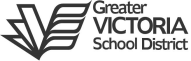 Threat SynopsisDate:                       Site/School:      Principal/Vice Principal   or Supervisor’s Name:        Signature: _______________________________________________Aggressor’s Name:       				If a Student,Grade: 	          DOB:      *If you are directly working with the aggressor please check with P/VP regarding level of risk to determine if there is a student specific plan.If this person directs the above or any other aggressve activities towards you,please inform your P/VP or Supervisor.File this completed form in the Threat Synopsis binder in the school office.Specific ThreatCorrective Measure/Staff Response*Copies to:Student FileJOHS Committee (redacted document)HR (cmerner@sd61.bc.ca)District Behavioral Consultant (dmarchant@sd61.bc.ca)District Behavioral Consultant (dmarchant@sd61.bc.ca)District Behavioral Consultant (dmarchant@sd61.bc.ca)District Behavioral Consultant (dmarchant@sd61.bc.ca)District Behavioral Consultant (dmarchant@sd61.bc.ca)